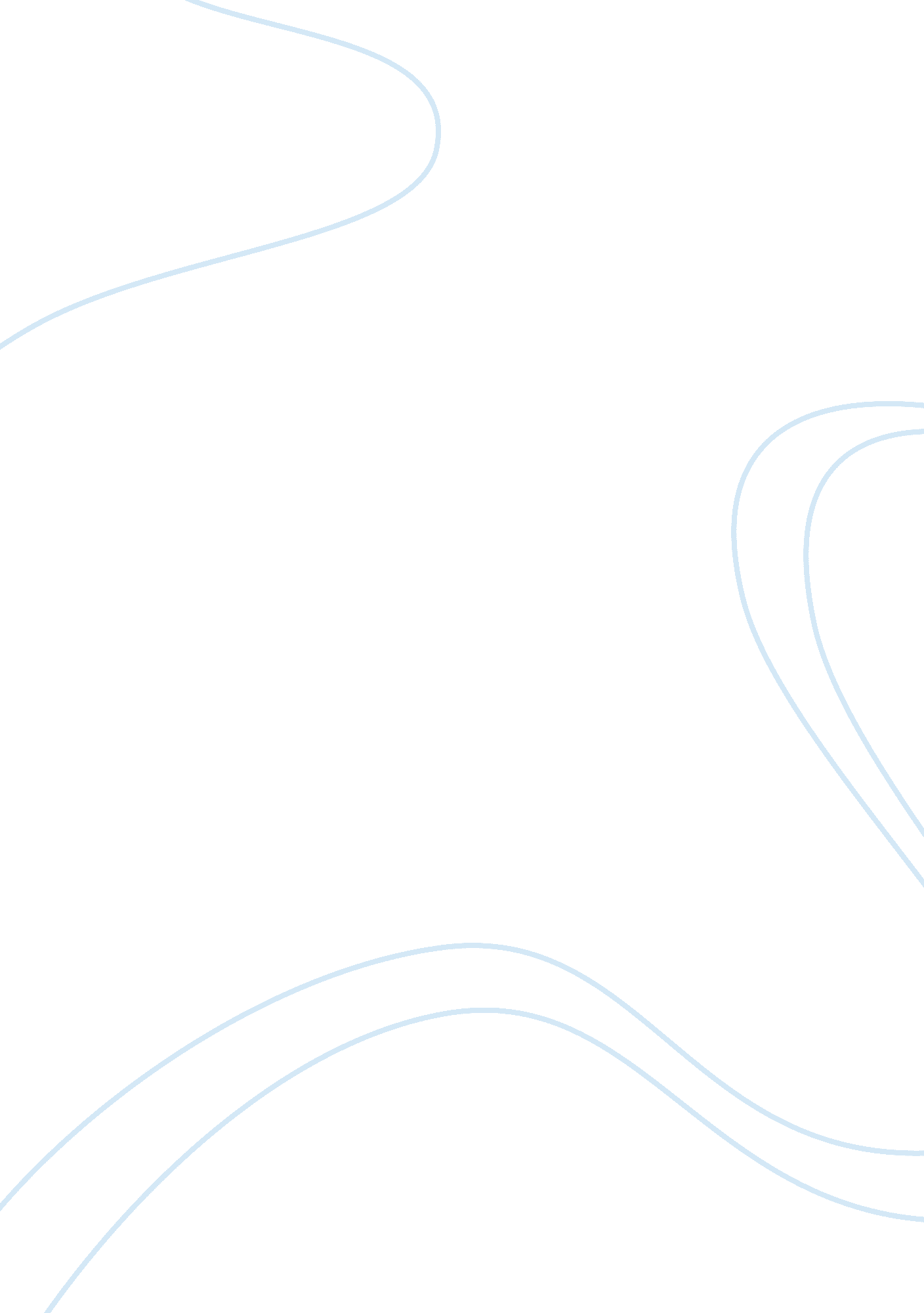 Statement of purpose for business administrationBusiness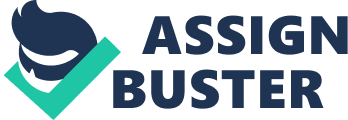 Module ment of Purpose - Master of Business Administration For over five years, I have been committed to establishing, growing and improving organizations with my stable conceptual continuity in my academics as well as with my professional career. At this point of my career, I have the feeling that I have touched and accomplished a lot and been through various challenges at my current academic level; and hence, turning to a Master’s Degree in Business Administration is a far more than a logical choice in my career. Among my future aspirations is holding a top managerial position in a multinational organization and in order to achieve this goal, it is required that I have international education as well as develop viewpoints or rather perspectives that are more globalized. Your MBA program has the keys to unlock my future goals. 
I have been in the professional marketing field for over two years following my completion of a Bachelor’s degree in French literature. With my MBA I will be laying myself a rock-hard foundation, as well as a combination of my personal experiences which I can then base on my development into senior levels of executive work in multinational organizations. While at the helm of such an organization, it is my aim to establish new models that will ensure sustainable relations between the non-profit sector of the economy and the top companies. Goulden posits that numerous bighearted activities can be incorporated easily; many ways exist for giving back to the society and children as well as the existence of endeavors regarding social justice. All that is required is the right leader. Never have I asked myself who this right leader is for I am aware that I am that person. 
In addition to the vast experience I have in the field, I bring with me a solid academic file boasting ability to speak and write fluent Arabic, English and French – with a Bachelor’s degree in French literature. In spite of this, it could have been impossible to be where I am right now were it not for the benefit of having others around me, the raising of ideas, the academic discussions, the testing of various theories and coming to out-of-the-blue conclusions. In essence, Goulden opines that no entrepreneur is an island and as such, I am eagerly driven to share the experiences I have with others while at the same time learning from the methodologies of other people around me in atmosphere of innovation and or creative thought. 
After completion of the course, it is my expectation that I would be in possession of extensive management and business administration skills. As much as I anticipate a tough and or challenging MBA academic program, I am confident that I have the ability to excel in each and every aspect I undertake. In essence, I bring this passion for my life, work and or career, as well as enduring education to your MBA program. 
Work Cited 
Goulden, S. Statement of Purpose for MBA: A Step by Step Guide to Writing your Statement of Purpose. 2013. Web. 4 April 2013. 